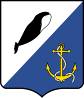 АДМИНИСТРАЦИЯПРОВИДЕНСКОГО ГОРОДСКОГО ОКРУГАПОСТАНОВЛЕНИЕВ соответствии с Федеральным законом от 06.10.2003 года № 131-ФЗ «Об общих принципах организации местного самоуправления в Российской Федерации», руководствуясь Уставом Провиденского городского округа, администрация Провиденского городского округаПОСТАНОВЛЯЕТ:1.	Признать утратившим силу постановление Администрации Провиденского муниципального района от 10 июня 2009 года № 97 «О порядке создания Координационного совета в сфере развития малого и среднего предпринимательства при администрации Провиденского муниципального района».2.  Обнародовать настоящее постановление на официальном сайте Провиденского городского округа.3.	Настоящее постановление вступает в силу со дня его обнародования.4.	Контроль за исполнением настоящего постановления возложить на Управление финансов, экономики и имущественных отношений администрации Провиденского городского округа (Веденьева Т.Г.).Глава администрации				                            С.А. ШестопаловПодготовлено:	Т.Г. ВеденьеваСогласовано:	Д.В. Рекун	Е.А. КрасиковаРазослано: дело, Управление финансов, экономики и имущественных отношений.от 27 декабря 2018 г.№ 383пгт. ПровиденияОпризнании утратившим силу постановления Администрации Провиденского муниципального района от 10 июня 2009 года № 97 «О порядке создания Координационного совета в сфере развития малого и среднего предпринимательства при администрации Провиденского муниципального района»